1. pielikumsFinanšu un kapitāla tirgus komisijas2018. gada 26. septembra normatīvajiem noteikumiem Nr. 155Finanšu un kapitāla tirgus komisijaiKungu ielā 1, Rīgā, LV-1050Iesniegumslicences __________________________________________ darbībai saņemšanai(Piezīme: tukšo lauku attiecīgi aizpildīt ar vienu no šīm norādēm – "maksājumu iestādes", "elektroniskās naudas iestādes", "ārvalsts elektroniskās naudas iestādes filiāles".)1. Informācija par komercsabiedrību (filiāli), kura vēlas saņemt licenci(Maksājumu iestāde, elektroniskās naudas iestāde un ārvalsts elektroniskās naudas iestāde turpmāk tekstā saukta – iestāde.)2. Informācija par to, vai elektroniskās naudas iestāde papildus elektroniskās naudas emisijai plāno sniegt ar elektroniskās naudas emisiju nesaistītus maksājumu pakalpojumus (ar zīmi "x" atzīmēt vajadzīgo)(Piezīme: iesnieguma 2. punktu aizpilda tikai elektroniskās naudas iestādes. Ārvalsts elektroniskās naudas iestādes filiālei nav tiesību sniegt maksājumu pakalpojumus un nav jāaizpilda iesnieguma 2. punkts.)  Iestāde plāno sniegt maksājumu pakalpojumus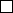 (Piezīme: ja tiek veikta atzīme par to, ka elektroniskās naudas iestāde plāno sniegt maksājumu pakalpojumus, obligāti aizpildāms šā iesnieguma 3. punkts.) Iestāde neplāno sniegt maksājumu pakalpojumus3. Informācija par maksājumu pakalpojumu veidiem, kurus plānots sniegt (ar zīmi "x" atzīmēt vajadzīgos)(Piezīme: ja 1. punktā minētā persona neplāno sniegt maksājumu pakalpojumus, iesnieguma 3. punkts nav jāaizpilda.) Pakalpojums, kura rezultātā ir iespējams ieskaitīt skaidru naudu maksājumu kontā, kā arī visas nepieciešamās operācijas, ko veic maksājumu pakalpojumu sniedzējs, lai nodrošinātu maksājumu pakalpojuma izmantotājam iespēju izmantot maksājumu kontu Pakalpojums, kura rezultātā ir iespējams izņemt skaidru naudu no maksājumu konta, kā arī visas nepieciešamās operācijas, ko veic maksājumu pakalpojumu sniedzējs, lai nodrošinātu maksājumu pakalpojuma izmantotājam iespēju izmantot maksājumu kontuMaksājumu veikšana, arī naudas pārvedums uz maksājumu kontu, ko atvēris maksājumu pakalpojuma izmantotāja maksājumu pakalpojumu sniedzējs vai cits maksājumu pakalpojumu sniedzējs, tai skaitā:tiešā debeta maksājuma, arī vienreizējā tiešā debeta maksājuma, veikšanamaksājuma veikšana ar maksājumu karti vai līdzīgu ierīcikredītpārveduma, kā arī regulārā maksājuma veikšana Maksājumu veikšana, kad maksājumu pakalpojuma izmantotājam pieejamai naudai piemēro kredīta limitu, tai skaitā:tiešā debeta maksājuma, arī vienreizējā tiešā debeta maksājuma, veikšanamaksājuma veikšana ar maksājumu karti vai līdzīgu ierīcikredītpārveduma, kā arī regulārā maksājuma veikšana Maksājuma instrumenta izlaišana Maksājumu pieņemšana Bezkonta naudas pārvedumsMaksājuma ierosināšanas pakalpojumsKonta informācijas pakalpojums4. Informācija par iestādes revidentu (ja tāds ir)5. Informācija par personām, kurām iestādē ir būtiska līdzdalība (Piezīme: ja iestādei ir vairāki akcionāri vai biedri, 5. punktā esošā sadaļa attiecīgi jānokopē un jāaizpilda informācija par visām personām.)6. Minimālais sākotnējais kapitāls, kas iesnieguma iesniedzējam jāpierāda licences saņemšanas brīdī:☐	20 000 euro, ja plāno sniegt vienīgi bezkonta naudas pārvedumu pakalpojumus☐	50 000 euro, ja plāno sniegt vienīgi maksājuma ierosināšanas pakalpojumus☐	125 000 euro, ja plāno sniegt jebkuru no Maksājumu pakalpojumu un elektroniskās naudas likuma 1. panta 1. punkta "a"–"e" apakšpunktā minētajiem maksājumu pakalpojumiem☐	350 000 euro, ja plāno iegūt licenci elektroniskās naudas iestādes darbībai7. Informācija par personām, ar kurām iestādei ir ciešas attiecības 8. Iestādes kontaktinformācija, lai nodrošinātu saziņu par licencēšanas procesu ar Finanšu un kapitāla tirgus komisijuIesnieguma pielikumā ir pievienoti šādi dokumenti (ar zīmi "x" atzīmēt pievienotos dokumentus):Samaksu par iesniegto dokumentu izskatīšanu apliecinošs dokumentsPilnvara vai tās apliecināta kopija, ja pilnvarojums parakstīt iesniegumu par maksājumu iestādes, elektroniskās naudas iestādes vai ārvalsts elektroniskās naudas iestādes filiāles darbības uzsākšanu tās vārdā izriet no pilnvarojuma līguma Profesionālās darbības civiltiesiskās atbildības apdrošināšanas polises vai dokumenta, kas apliecina tai pielīdzināmas garantijas esamību, kopija (ja nepieciešams)Informācija par personu, kas paraksta iesniegumuNosaukums (firma)Tirdzniecības nosaukums (ja atšķiras no firmas)Reģistrācijas numursJuridiskā adreseAdrese, kurā komercsabiedrība (filiāle) ir sasniedzama (ja atšķiras no juridiskās adreses)Mājaslapas adrese (ja tāda ir)Nosaukums (firma)/Vārds, uzvārdsReģistrācijas numurs/Personas kods/Identifikācijas numursJuridiskā adrese/Deklarētā dzīvesvietas adrese Nosaukums (firma)/Vārds, uzvārds Reģistrācijas numurs/Personas kods/Identifikācijas numursJuridiskā adrese/Deklarētā dzīvesvietas adrese Līdzdalības apmērs (procentos no iestādes pamatkapitāla)Sākotnējā kapitāla esamību apliecinošu dokumentu (piemēram, izziņa no kredītiestādes par atbilstošas summas esamību kontā) uzskaitījumsNosaukums (firma)/Vārds, uzvārdsReģistrācijas numurs/Personas kods/Identifikācijas numursJuridiskā adrese/Deklarētā dzīvesvietas adrese Kontaktpersonas vārds, uzvārds E-pasta adrese KontakttālrunisParaksts un paraksta atšifrējums (personas vārds, uzvārds) Personas kods/Identifikācijas numursDeklarētā dzīvesvietas adrese Amats vai cits tiesisks pamats, uz kura pārstāv iestādiParaksta datums